      ?АРАР                                                                                       РЕШЕНИЕ  09 декабрь 2016 й.                             № 59                                09 декабря 2016 г.Об участии сельского поселения Ростовский сельсовет муниципального района Мечетлинский район Республики Башкортостан в проектепо поддержке местных инициатив (ППМИ)              В целях содействия решению вопросов местного значения, вовлечения населения в процессы местного самоуправления, Совет сельского поселения Ростовский сельсовет муниципального района Мечетлинский район Республики Башкортостан, р е ш и л:  1. Информацию главы сельского поселения по поддержке местных инициатив принять к сведению. 2. Принять участие в проекте по поддержке местных инициатив. Администрации сельского поселения Ростовский сельсовет организовать изучение общественного мнения населения сельского поселения о наиболее важных проблемах для участия в конкурсном отборе ППМИ: программа поддержки местных инициатив; 3. Провести общее собрание населения в населенном пункте сельского поселения Ростовский сельсовет по отбору приоритетной проблемы для участия в конкурсном отборе ППМИ.  4.Настоящее решение обнародовать путем размещения его текста на информационном стенде в здании администрации сельского поселения Ростовский сельсовет и на официальном сайте сельского поселения Ростовский сельсовет в сети Интернет. 5. Решение вступает в силу со дня его официального обнародования.           Глава сельского поселения                                                                    Ф.В.АхметшинБАШКОРТОСТАН РЕСПУБЛИКА№Ы         М»СЕТЛЕ  РАЙОНЫ  МУНИЦИПАЛЬ РАЙОНЫ* РОСТОВ АУЫЛ БИЛ»М»3 СОВЕТЫ 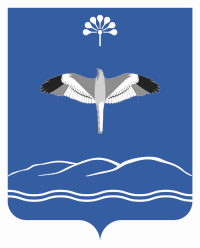 СОВЕТ СЕЛЬСКОГО ПОСЕЛЕНИЯ РОСТОВСКИЙ СЕЛЬСОВЕТ            МУНИЦИПАЛЬНОГО РАЙОНА МЕЧЕТЛИНСКИЙ РАЙОН   РЕСПУБЛИКИ БАШКОРТОСТАНСовет урамы,83. Тел2ш ауылы, 452561тел/факс 2-76-19;2-76-89; E-mail:rost@ufamts.ruул. Советская, 83.д.Теляшево, 452561тел/факс 2-76-19;2-76-89; E-mail:rost@ufamts.ru  